Please read the program description carefully before completing this form. Don't hesitate to ask us for advice if you need it! Send your completed form, together with your CV and that of your trainer, to dbastien@quebecdanse.org.Please note: all fields are mandatory.Any questions? Contact Daniel Bastien, Director, Professional Development, 514 433-3024.The Regroupement québécois de la danse’s Coup de pouce program is made possible thanks to the financial support of the government of Quebec, through the Intervention-Compétences program administered by Compétence Culture.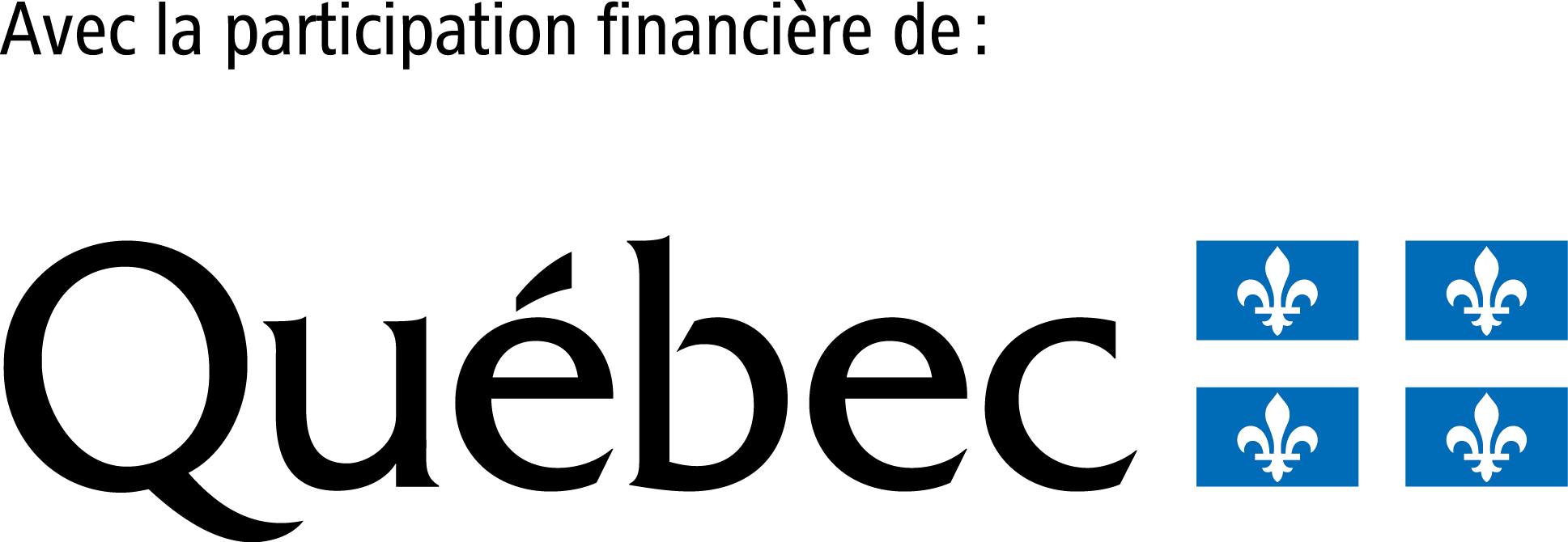 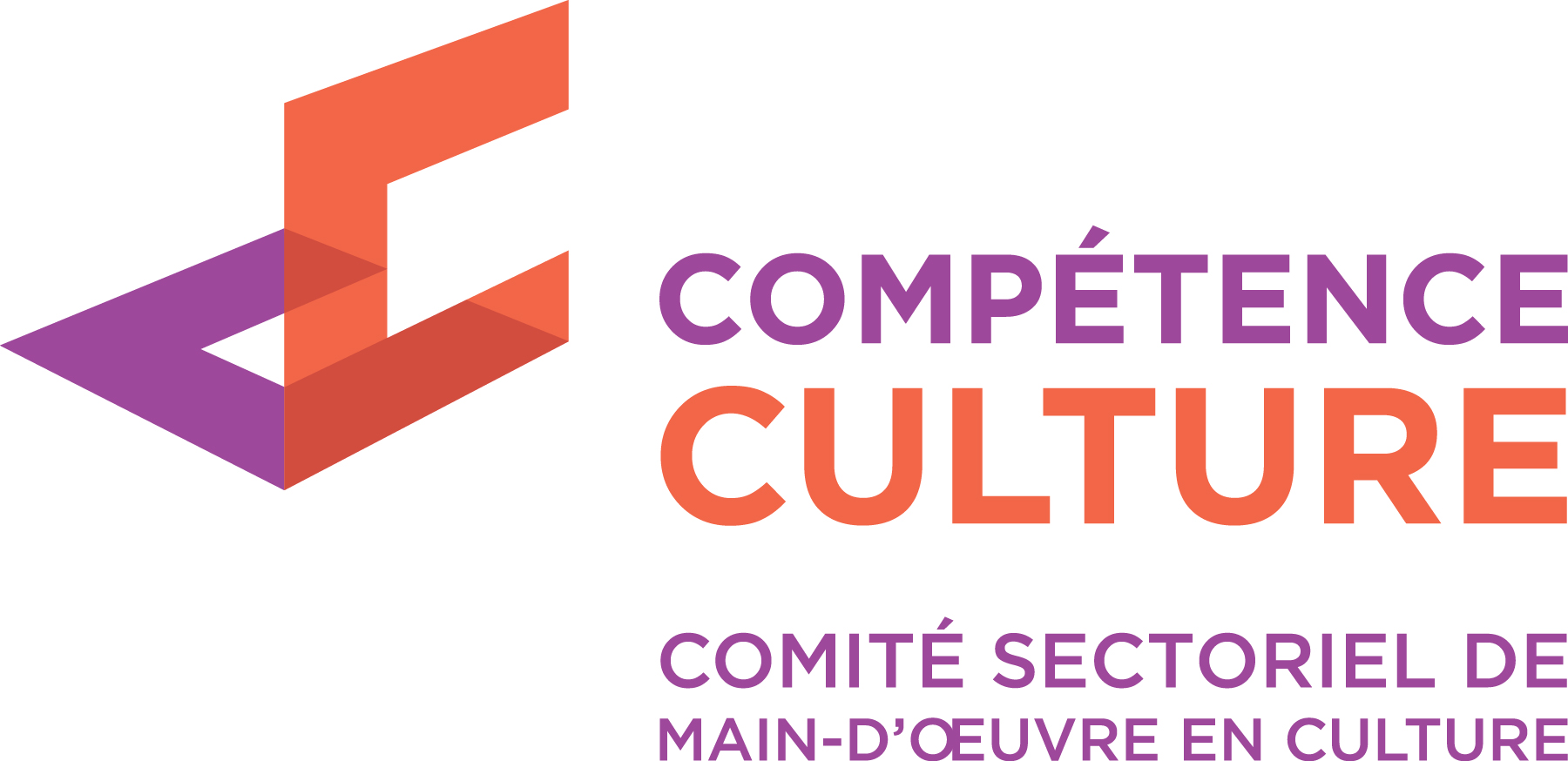 Declaration by applicant (project owner)Declaration by applicant (project owner)Declaration by applicant (project owner)Declaration by applicant (project owner)Declaration by applicant (project owner)Declaration by applicant (project owner)Declaration by applicant (project owner)Declaration by applicant (project owner)Declaration by applicant (project owner)Declaration by applicant (project owner)Declaration by applicant (project owner)Declaration by applicant (project owner)Declaration by applicant (project owner) I confirm that I have read the terms and conditions of the Coup de pouce program. I confirm that I have read the terms and conditions of the Coup de pouce program. I confirm that I have read the terms and conditions of the Coup de pouce program. I confirm that I have read the terms and conditions of the Coup de pouce program. I confirm that I have read the terms and conditions of the Coup de pouce program. I confirm that I have read the terms and conditions of the Coup de pouce program. I confirm that I have read the terms and conditions of the Coup de pouce program. I confirm that I have read the terms and conditions of the Coup de pouce program. I confirm that I have read the terms and conditions of the Coup de pouce program. I confirm that I have read the terms and conditions of the Coup de pouce program. I confirm that I have read the terms and conditions of the Coup de pouce program. I confirm that I have read the terms and conditions of the Coup de pouce program. I confirm that I have read the terms and conditions of the Coup de pouce program.Applicant informationCheck your program eligibility: quebecdanse.org/en/agenda/coup-de-pouce-custom-trainings/#admissibiliteApplicant informationCheck your program eligibility: quebecdanse.org/en/agenda/coup-de-pouce-custom-trainings/#admissibiliteApplicant informationCheck your program eligibility: quebecdanse.org/en/agenda/coup-de-pouce-custom-trainings/#admissibiliteApplicant informationCheck your program eligibility: quebecdanse.org/en/agenda/coup-de-pouce-custom-trainings/#admissibiliteApplicant informationCheck your program eligibility: quebecdanse.org/en/agenda/coup-de-pouce-custom-trainings/#admissibiliteApplicant informationCheck your program eligibility: quebecdanse.org/en/agenda/coup-de-pouce-custom-trainings/#admissibiliteApplicant informationCheck your program eligibility: quebecdanse.org/en/agenda/coup-de-pouce-custom-trainings/#admissibiliteApplicant informationCheck your program eligibility: quebecdanse.org/en/agenda/coup-de-pouce-custom-trainings/#admissibiliteApplicant informationCheck your program eligibility: quebecdanse.org/en/agenda/coup-de-pouce-custom-trainings/#admissibiliteApplicant informationCheck your program eligibility: quebecdanse.org/en/agenda/coup-de-pouce-custom-trainings/#admissibiliteApplicant informationCheck your program eligibility: quebecdanse.org/en/agenda/coup-de-pouce-custom-trainings/#admissibiliteApplicant informationCheck your program eligibility: quebecdanse.org/en/agenda/coup-de-pouce-custom-trainings/#admissibiliteApplicant informationCheck your program eligibility: quebecdanse.org/en/agenda/coup-de-pouce-custom-trainings/#admissibiliteIdentificationIdentificationIdentificationIdentificationIdentificationIdentificationIdentificationIdentificationIdentificationIdentificationIdentificationIdentificationIdentificationLast name:      Last name:      Last name:      Last name:      Last name:      First name:      First name:      First name:      First name:      First name:      First name:      First name:      First name:      Profession, job title or function (if you have more than one, please enter the one relevant to your training project):      Profession, job title or function (if you have more than one, please enter the one relevant to your training project):      Profession, job title or function (if you have more than one, please enter the one relevant to your training project):      Profession, job title or function (if you have more than one, please enter the one relevant to your training project):      Profession, job title or function (if you have more than one, please enter the one relevant to your training project):      Profession, job title or function (if you have more than one, please enter the one relevant to your training project):      Profession, job title or function (if you have more than one, please enter the one relevant to your training project):      Profession, job title or function (if you have more than one, please enter the one relevant to your training project):      Profession, job title or function (if you have more than one, please enter the one relevant to your training project):      Profession, job title or function (if you have more than one, please enter the one relevant to your training project):      Profession, job title or function (if you have more than one, please enter the one relevant to your training project):      Profession, job title or function (if you have more than one, please enter the one relevant to your training project):      Profession, job title or function (if you have more than one, please enter the one relevant to your training project):      Phone number:      Phone number:      Phone number:      Phone number:      Phone number:      E-mail address:      E-mail address:      E-mail address:      E-mail address:      E-mail address:      E-mail address:      E-mail address:      E-mail address:      Address (No./Apt./Street):      Address (No./Apt./Street):      Address (No./Apt./Street):      Address (No./Apt./Street):      Address (No./Apt./Street):      Address (No./Apt./Street):      Address (No./Apt./Street):      Address (No./Apt./Street):      Address (No./Apt./Street):      Address (No./Apt./Street):      Address (No./Apt./Street):      Address (No./Apt./Street):      Address (No./Apt./Street):      City:      City:      City:      City:      City:      Province:      Province:      Province:      Province:      Postal code:      Postal code:      Postal code:      Postal code:      Employment status in the cultural sectorEmployment status in the cultural sectorEmployment status in the cultural sectorEmployment status in the cultural sectorEmployment status in the cultural sectorEmployment status in the cultural sectorEmployment status in the cultural sectorEmployment status in the cultural sectorEmployment status in the cultural sectorEmployment status in the cultural sectorEmployment status in the cultural sectorEmployment status in the cultural sectorEmployment status in the cultural sector Self-employed Self-employed Full-time employee Full-time employee Part-time employee Part-time employee Part-time employee Employment insurance provider Employment insurance provider Employment insurance provider Employment insurance provider Employment insurance provider Employment insurance provider Social assistance provider Social assistance provider Social assistance provider Social assistance provider Social assistance provider Social assistance provider Social assistance provider Social assistance provider Social assistance provider Social assistance provider Social assistance provider Social assistance provider Social assistance providerIf you are employed or self-employed for your own organization: please provide the following information. If you are self-employed and do not have a Quebec Entreprise Number (NEQ), please ignore the fields.If you are employed or self-employed for your own organization: please provide the following information. If you are self-employed and do not have a Quebec Entreprise Number (NEQ), please ignore the fields.If you are employed or self-employed for your own organization: please provide the following information. If you are self-employed and do not have a Quebec Entreprise Number (NEQ), please ignore the fields.If you are employed or self-employed for your own organization: please provide the following information. If you are self-employed and do not have a Quebec Entreprise Number (NEQ), please ignore the fields.If you are employed or self-employed for your own organization: please provide the following information. If you are self-employed and do not have a Quebec Entreprise Number (NEQ), please ignore the fields.If you are employed or self-employed for your own organization: please provide the following information. If you are self-employed and do not have a Quebec Entreprise Number (NEQ), please ignore the fields.If you are employed or self-employed for your own organization: please provide the following information. If you are self-employed and do not have a Quebec Entreprise Number (NEQ), please ignore the fields.If you are employed or self-employed for your own organization: please provide the following information. If you are self-employed and do not have a Quebec Entreprise Number (NEQ), please ignore the fields.If you are employed or self-employed for your own organization: please provide the following information. If you are self-employed and do not have a Quebec Entreprise Number (NEQ), please ignore the fields.If you are employed or self-employed for your own organization: please provide the following information. If you are self-employed and do not have a Quebec Entreprise Number (NEQ), please ignore the fields.If you are employed or self-employed for your own organization: please provide the following information. If you are self-employed and do not have a Quebec Entreprise Number (NEQ), please ignore the fields.If you are employed or self-employed for your own organization: please provide the following information. If you are self-employed and do not have a Quebec Entreprise Number (NEQ), please ignore the fields.If you are employed or self-employed for your own organization: please provide the following information. If you are self-employed and do not have a Quebec Entreprise Number (NEQ), please ignore the fields.Name of employing organization:      Name of employing organization:      Name of employing organization:      Name of employing organization:      Name of employing organization:      Name of employing organization:      Name of employing organization:      NEQ :      NEQ :      NEQ :      NEQ :      NEQ :      NEQ :      Your position within the organization:      Your position within the organization:      Your position within the organization:      Your position within the organization:      Your position within the organization:      Your position within the organization:      Your position within the organization:      Your position within the organization:      Your position within the organization:      Your position within the organization:      Your position within the organization:      Your position within the organization:      Your position within the organization:      Are you a student?Are you a student?Are you a student?Are you a student?Are you a student?Are you a student?Are you a student?Are you a student?Are you a student?Are you a student?Are you a student?Are you a student?Are you a student? No High school, PSD or CEGEP High school, PSD or CEGEP High school, PSD or CEGEP High school, PSD or CEGEP High school, PSD or CEGEP High school, PSD or CEGEP Bachelor's, Master's or Doctorate degree Bachelor's, Master's or Doctorate degree Bachelor's, Master's or Doctorate degree Bachelor's, Master's or Doctorate degree Bachelor's, Master's or Doctorate degree Bachelor's, Master's or Doctorate degreeAre you a student or a temporary foreign worker?Are you a student or a temporary foreign worker?Are you a student or a temporary foreign worker?Are you a student or a temporary foreign worker?Are you a student or a temporary foreign worker?Are you a student or a temporary foreign worker?Are you a student or a temporary foreign worker?Are you a student or a temporary foreign worker?Are you a student or a temporary foreign worker?Are you a student or a temporary foreign worker?Are you a student or a temporary foreign worker?Are you a student or a temporary foreign worker?Are you a student or a temporary foreign worker? Yes NoIf yes, do you hold a valid work permit?      If yes, do you hold a valid work permit?      If yes, do you hold a valid work permit?      If yes, do you hold a valid work permit?      If yes, do you hold a valid work permit?      If yes, do you hold a valid work permit?      If yes, do you hold a valid work permit?      If yes, do you hold a valid work permit?      If yes, do you hold a valid work permit?      If yes, do you hold a valid work permit?      If yes, do you hold a valid work permit?      As of today, are you a member of the RQD?As of today, are you a member of the RQD?As of today, are you a member of the RQD?As of today, are you a member of the RQD?As of today, are you a member of the RQD?As of today, are you a member of the RQD?As of today, are you a member of the RQD?As of today, are you a member of the RQD?As of today, are you a member of the RQD?As of today, are you a member of the RQD?As of today, are you a member of the RQD?As of today, are you a member of the RQD?As of today, are you a member of the RQD? Yes No No No No No No No No No No No NoTrainer identificationConsult your trainer to complete this section. Don't forget to send your trainer's curriculum vitae to: dbastien@quebecdanse.org.Trainer identificationConsult your trainer to complete this section. Don't forget to send your trainer's curriculum vitae to: dbastien@quebecdanse.org.Trainer identificationConsult your trainer to complete this section. Don't forget to send your trainer's curriculum vitae to: dbastien@quebecdanse.org.Trainer identificationConsult your trainer to complete this section. Don't forget to send your trainer's curriculum vitae to: dbastien@quebecdanse.org.Trainer identificationConsult your trainer to complete this section. Don't forget to send your trainer's curriculum vitae to: dbastien@quebecdanse.org.Trainer identificationConsult your trainer to complete this section. Don't forget to send your trainer's curriculum vitae to: dbastien@quebecdanse.org.Trainer identificationConsult your trainer to complete this section. Don't forget to send your trainer's curriculum vitae to: dbastien@quebecdanse.org.Trainer identificationConsult your trainer to complete this section. Don't forget to send your trainer's curriculum vitae to: dbastien@quebecdanse.org.Trainer identificationConsult your trainer to complete this section. Don't forget to send your trainer's curriculum vitae to: dbastien@quebecdanse.org.Trainer identificationConsult your trainer to complete this section. Don't forget to send your trainer's curriculum vitae to: dbastien@quebecdanse.org.Trainer identificationConsult your trainer to complete this section. Don't forget to send your trainer's curriculum vitae to: dbastien@quebecdanse.org.Trainer identificationConsult your trainer to complete this section. Don't forget to send your trainer's curriculum vitae to: dbastien@quebecdanse.org.Trainer identificationConsult your trainer to complete this section. Don't forget to send your trainer's curriculum vitae to: dbastien@quebecdanse.org.Last name:      Last name:      Last name:      Last name:      Last name:      Last name:      First name:      First name:      First name:      First name:      First name:      First name:      First name:      Main professional activity:      Main professional activity:      Main professional activity:      Main professional activity:      Main professional activity:      Main professional activity:      Main professional activity:      Main professional activity:      Main professional activity:      Main professional activity:      Main professional activity:      Main professional activity:      Main professional activity:      Phone number:      Phone number:      Phone number:      Phone number:      Phone number:      Phone number:      E-mail address:      E-mail address:      E-mail address:      E-mail address:      E-mail address:      E-mail address:      E-mail address:      Address (No./Apt./Street):      Address (No./Apt./Street):      Address (No./Apt./Street):      Address (No./Apt./Street):      Address (No./Apt./Street):      Address (No./Apt./Street):      Address (No./Apt./Street):      Address (No./Apt./Street):      Address (No./Apt./Street):      Address (No./Apt./Street):      Address (No./Apt./Street):      Address (No./Apt./Street):      Address (No./Apt./Street):      City:      City:      City:      City:      City:      City:      Province:      Province:      Province:      Province:      Postal code:      Postal code:      Postal code:      Trainer's hourly rate or training cost       $Trainer's hourly rate or training cost       $Trainer's hourly rate or training cost       $Trainer's hourly rate or training cost       $Trainer's hourly rate or training cost       $Trainer's hourly rate or training cost       $Is the trainer tax-registered?Is the trainer tax-registered?Is the trainer tax-registered?Is the trainer tax-registered?Is the trainer tax-registered? Yes NoTraining needsTraining needsTraining needsTraining needsTraining needsTraining needsTraining needsTraining needsTraining needsTraining needsTraining needsTraining needsTraining needsDescribe your training needs and the skills you wish to develop. Explain the need for personalized intervention (as opposed to group training, for example). In short, why do you need a Coup de pouce?Describe your training needs and the skills you wish to develop. Explain the need for personalized intervention (as opposed to group training, for example). In short, why do you need a Coup de pouce?Describe your training needs and the skills you wish to develop. Explain the need for personalized intervention (as opposed to group training, for example). In short, why do you need a Coup de pouce?Describe your training needs and the skills you wish to develop. Explain the need for personalized intervention (as opposed to group training, for example). In short, why do you need a Coup de pouce?Describe your training needs and the skills you wish to develop. Explain the need for personalized intervention (as opposed to group training, for example). In short, why do you need a Coup de pouce?Describe your training needs and the skills you wish to develop. Explain the need for personalized intervention (as opposed to group training, for example). In short, why do you need a Coup de pouce?Describe your training needs and the skills you wish to develop. Explain the need for personalized intervention (as opposed to group training, for example). In short, why do you need a Coup de pouce?Describe your training needs and the skills you wish to develop. Explain the need for personalized intervention (as opposed to group training, for example). In short, why do you need a Coup de pouce?Describe your training needs and the skills you wish to develop. Explain the need for personalized intervention (as opposed to group training, for example). In short, why do you need a Coup de pouce?Describe your training needs and the skills you wish to develop. Explain the need for personalized intervention (as opposed to group training, for example). In short, why do you need a Coup de pouce?Describe your training needs and the skills you wish to develop. Explain the need for personalized intervention (as opposed to group training, for example). In short, why do you need a Coup de pouce?Describe your training needs and the skills you wish to develop. Explain the need for personalized intervention (as opposed to group training, for example). In short, why do you need a Coup de pouce?Describe your training needs and the skills you wish to develop. Explain the need for personalized intervention (as opposed to group training, for example). In short, why do you need a Coup de pouce?Objectives and expected resultsObjectives and expected resultsObjectives and expected resultsObjectives and expected resultsObjectives and expected resultsObjectives and expected resultsObjectives and expected resultsObjectives and expected resultsObjectives and expected resultsObjectives and expected resultsObjectives and expected resultsObjectives and expected resultsObjectives and expected resultsDescribe the objectives of your project, and the learning and skills you will have acquired or improved by the end of it. What actions or tasks will you be able to perform? What impact will the project have on your practice and employability, or on your ability to secure contracts or increase your income? Indicate concrete, expected results on your employment situation.Describe the objectives of your project, and the learning and skills you will have acquired or improved by the end of it. What actions or tasks will you be able to perform? What impact will the project have on your practice and employability, or on your ability to secure contracts or increase your income? Indicate concrete, expected results on your employment situation.Describe the objectives of your project, and the learning and skills you will have acquired or improved by the end of it. What actions or tasks will you be able to perform? What impact will the project have on your practice and employability, or on your ability to secure contracts or increase your income? Indicate concrete, expected results on your employment situation.Describe the objectives of your project, and the learning and skills you will have acquired or improved by the end of it. What actions or tasks will you be able to perform? What impact will the project have on your practice and employability, or on your ability to secure contracts or increase your income? Indicate concrete, expected results on your employment situation.Describe the objectives of your project, and the learning and skills you will have acquired or improved by the end of it. What actions or tasks will you be able to perform? What impact will the project have on your practice and employability, or on your ability to secure contracts or increase your income? Indicate concrete, expected results on your employment situation.Describe the objectives of your project, and the learning and skills you will have acquired or improved by the end of it. What actions or tasks will you be able to perform? What impact will the project have on your practice and employability, or on your ability to secure contracts or increase your income? Indicate concrete, expected results on your employment situation.Describe the objectives of your project, and the learning and skills you will have acquired or improved by the end of it. What actions or tasks will you be able to perform? What impact will the project have on your practice and employability, or on your ability to secure contracts or increase your income? Indicate concrete, expected results on your employment situation.Describe the objectives of your project, and the learning and skills you will have acquired or improved by the end of it. What actions or tasks will you be able to perform? What impact will the project have on your practice and employability, or on your ability to secure contracts or increase your income? Indicate concrete, expected results on your employment situation.Describe the objectives of your project, and the learning and skills you will have acquired or improved by the end of it. What actions or tasks will you be able to perform? What impact will the project have on your practice and employability, or on your ability to secure contracts or increase your income? Indicate concrete, expected results on your employment situation.Describe the objectives of your project, and the learning and skills you will have acquired or improved by the end of it. What actions or tasks will you be able to perform? What impact will the project have on your practice and employability, or on your ability to secure contracts or increase your income? Indicate concrete, expected results on your employment situation.Describe the objectives of your project, and the learning and skills you will have acquired or improved by the end of it. What actions or tasks will you be able to perform? What impact will the project have on your practice and employability, or on your ability to secure contracts or increase your income? Indicate concrete, expected results on your employment situation.Describe the objectives of your project, and the learning and skills you will have acquired or improved by the end of it. What actions or tasks will you be able to perform? What impact will the project have on your practice and employability, or on your ability to secure contracts or increase your income? Indicate concrete, expected results on your employment situation.Describe the objectives of your project, and the learning and skills you will have acquired or improved by the end of it. What actions or tasks will you be able to perform? What impact will the project have on your practice and employability, or on your ability to secure contracts or increase your income? Indicate concrete, expected results on your employment situation.Training planA Coup de pouce project generally lasts 12 hours: quebecdanse.org/en/agenda/coup-de-pouce-custom-trainings/#duree Training planA Coup de pouce project generally lasts 12 hours: quebecdanse.org/en/agenda/coup-de-pouce-custom-trainings/#duree Training planA Coup de pouce project generally lasts 12 hours: quebecdanse.org/en/agenda/coup-de-pouce-custom-trainings/#duree Training planA Coup de pouce project generally lasts 12 hours: quebecdanse.org/en/agenda/coup-de-pouce-custom-trainings/#duree Training planA Coup de pouce project generally lasts 12 hours: quebecdanse.org/en/agenda/coup-de-pouce-custom-trainings/#duree Training planA Coup de pouce project generally lasts 12 hours: quebecdanse.org/en/agenda/coup-de-pouce-custom-trainings/#duree Training planA Coup de pouce project generally lasts 12 hours: quebecdanse.org/en/agenda/coup-de-pouce-custom-trainings/#duree Training planA Coup de pouce project generally lasts 12 hours: quebecdanse.org/en/agenda/coup-de-pouce-custom-trainings/#duree Training planA Coup de pouce project generally lasts 12 hours: quebecdanse.org/en/agenda/coup-de-pouce-custom-trainings/#duree Training planA Coup de pouce project generally lasts 12 hours: quebecdanse.org/en/agenda/coup-de-pouce-custom-trainings/#duree Training planA Coup de pouce project generally lasts 12 hours: quebecdanse.org/en/agenda/coup-de-pouce-custom-trainings/#duree Training planA Coup de pouce project generally lasts 12 hours: quebecdanse.org/en/agenda/coup-de-pouce-custom-trainings/#duree Training planA Coup de pouce project generally lasts 12 hours: quebecdanse.org/en/agenda/coup-de-pouce-custom-trainings/#duree Project duration (in hours):      Project duration (in hours):      Project duration (in hours):      Start date:      Start date:      Start date:      Start date:      Start date:      End date:      End date:      End date:      End date:      End date:      Activities calendarConsult your trainer to complete this sectionActivities calendarConsult your trainer to complete this sectionActivities calendarConsult your trainer to complete this sectionActivities calendarConsult your trainer to complete this sectionActivities calendarConsult your trainer to complete this sectionActivities calendarConsult your trainer to complete this sectionActivities calendarConsult your trainer to complete this sectionActivities calendarConsult your trainer to complete this sectionActivities calendarConsult your trainer to complete this sectionActivities calendarConsult your trainer to complete this sectionActivities calendarConsult your trainer to complete this sectionActivities calendarConsult your trainer to complete this sectionActivities calendarConsult your trainer to complete this sectionList the training activities planned to achieve your objectives. Specify the planned date and estimated duration (in hours) of each activity.Example :November 5, 2023 : budget planning basics (2h)etc.List the training activities planned to achieve your objectives. Specify the planned date and estimated duration (in hours) of each activity.Example :November 5, 2023 : budget planning basics (2h)etc.List the training activities planned to achieve your objectives. Specify the planned date and estimated duration (in hours) of each activity.Example :November 5, 2023 : budget planning basics (2h)etc.List the training activities planned to achieve your objectives. Specify the planned date and estimated duration (in hours) of each activity.Example :November 5, 2023 : budget planning basics (2h)etc.List the training activities planned to achieve your objectives. Specify the planned date and estimated duration (in hours) of each activity.Example :November 5, 2023 : budget planning basics (2h)etc.List the training activities planned to achieve your objectives. Specify the planned date and estimated duration (in hours) of each activity.Example :November 5, 2023 : budget planning basics (2h)etc.List the training activities planned to achieve your objectives. Specify the planned date and estimated duration (in hours) of each activity.Example :November 5, 2023 : budget planning basics (2h)etc.List the training activities planned to achieve your objectives. Specify the planned date and estimated duration (in hours) of each activity.Example :November 5, 2023 : budget planning basics (2h)etc.List the training activities planned to achieve your objectives. Specify the planned date and estimated duration (in hours) of each activity.Example :November 5, 2023 : budget planning basics (2h)etc.List the training activities planned to achieve your objectives. Specify the planned date and estimated duration (in hours) of each activity.Example :November 5, 2023 : budget planning basics (2h)etc.List the training activities planned to achieve your objectives. Specify the planned date and estimated duration (in hours) of each activity.Example :November 5, 2023 : budget planning basics (2h)etc.List the training activities planned to achieve your objectives. Specify the planned date and estimated duration (in hours) of each activity.Example :November 5, 2023 : budget planning basics (2h)etc.List the training activities planned to achieve your objectives. Specify the planned date and estimated duration (in hours) of each activity.Example :November 5, 2023 : budget planning basics (2h)etc.Applicant's financial contributionYour training can only begin once the RQD has received your payment and your agreement signed by all parties: quebecdanse.org/en/agenda/coup-de-pouce-custom-trainings/#traitement Select the contribution corresponding to your type of training Customized individual training or training for a small group of participants (15% of project cost, before tax) Asynchronous online training (25% of fees, before taxes). You must pay the full registration fee and the RQD will reimburse 75% of this fee (plus taxes, if applicable), upon receipt of supporting documents.Information from other participants (if applicable)Check the eligibility of all participants: quebecdanse.org/en/agenda/coup-de-pouce-custom-trainings/#admissibilite Information from other participants (if applicable)Check the eligibility of all participants: quebecdanse.org/en/agenda/coup-de-pouce-custom-trainings/#admissibilite Information from other participants (if applicable)Check the eligibility of all participants: quebecdanse.org/en/agenda/coup-de-pouce-custom-trainings/#admissibilite Information from other participants (if applicable)Check the eligibility of all participants: quebecdanse.org/en/agenda/coup-de-pouce-custom-trainings/#admissibilite Information from other participants (if applicable)Check the eligibility of all participants: quebecdanse.org/en/agenda/coup-de-pouce-custom-trainings/#admissibilite Information from other participants (if applicable)Check the eligibility of all participants: quebecdanse.org/en/agenda/coup-de-pouce-custom-trainings/#admissibilite Identification and status of additional participant #1Identification and status of additional participant #1Identification and status of additional participant #1Identification and status of additional participant #1Identification and status of additional participant #1Identification and status of additional participant #1Last name:      Last name:      Last name:      Last name:      First name:      First name:      E-mai address:      E-mai address:      E-mai address:      E-mai address:      E-mai address:      E-mai address:      Statut d’emploi dans le secteur culturelStatut d’emploi dans le secteur culturelStatut d’emploi dans le secteur culturelStatut d’emploi dans le secteur culturelStatut d’emploi dans le secteur culturelStatut d’emploi dans le secteur culturel Self-employed Self-employed Full-time employee Part-time employee Part-time employee Employment insurance provider Social assistance provider Social assistance provider Social assistance provider Social assistance provider Social assistance provider Social assistance providerIf you are employed or self-employed for your own organization: please provide the following information. If you are self-employed and do not have a Quebec Entreprise Number (NEQ), please ignore the fields.If you are employed or self-employed for your own organization: please provide the following information. If you are self-employed and do not have a Quebec Entreprise Number (NEQ), please ignore the fields.If you are employed or self-employed for your own organization: please provide the following information. If you are self-employed and do not have a Quebec Entreprise Number (NEQ), please ignore the fields.If you are employed or self-employed for your own organization: please provide the following information. If you are self-employed and do not have a Quebec Entreprise Number (NEQ), please ignore the fields.If you are employed or self-employed for your own organization: please provide the following information. If you are self-employed and do not have a Quebec Entreprise Number (NEQ), please ignore the fields.If you are employed or self-employed for your own organization: please provide the following information. If you are self-employed and do not have a Quebec Entreprise Number (NEQ), please ignore the fields.Name of employing organization:      Name of employing organization:      Name of employing organization:      Name of employing organization:      Name of employing organization:      NEQ :      Your position within the organization:      Your position within the organization:      Your position within the organization:      Your position within the organization:      Your position within the organization:      Your position within the organization:      Are you a student?Are you a student?Are you a student?Are you a student?Are you a student?Are you a student? No High school, PSD or CEGEP High school, PSD or CEGEP High school, PSD or CEGEP High school, PSD or CEGEP Bachelor's, Master's or Doctorate degreeAre you a student or a temporary foreign worker?Are you a student or a temporary foreign worker?Are you a student or a temporary foreign worker?Are you a student or a temporary foreign worker?Are you a student or a temporary foreign worker?Are you a student or a temporary foreign worker? Yes NoIf yes, do you hold a valid work permit?      If yes, do you hold a valid work permit?      If yes, do you hold a valid work permit?      If yes, do you hold a valid work permit?      As of today, are you a member of the RQD?As of today, are you a member of the RQD?As of today, are you a member of the RQD?As of today, are you a member of the RQD?As of today, are you a member of the RQD?As of today, are you a member of the RQD? Yes No No No No NoIdentification and status of additional participant #2Identification and status of additional participant #2Identification and status of additional participant #2Identification and status of additional participant #2Identification and status of additional participant #2Identification and status of additional participant #2Last name:      Last name:      Last name:      Last name:      First name:      First name:      E-mai address:      E-mai address:      E-mai address:      E-mai address:      E-mai address:      E-mai address:      Statut d’emploi dans le secteur culturelStatut d’emploi dans le secteur culturelStatut d’emploi dans le secteur culturelStatut d’emploi dans le secteur culturelStatut d’emploi dans le secteur culturelStatut d’emploi dans le secteur culturel Self-employed Self-employed Full-time employee Part-time employee Part-time employee Employment insurance provider Social assistance provider Social assistance provider Social assistance provider Social assistance provider Social assistance provider Social assistance providerIf you are employed or self-employed for your own organization: please provide the following information. If you are self-employed and do not have a Quebec Entreprise Number (NEQ), please ignore the fields.If you are employed or self-employed for your own organization: please provide the following information. If you are self-employed and do not have a Quebec Entreprise Number (NEQ), please ignore the fields.If you are employed or self-employed for your own organization: please provide the following information. If you are self-employed and do not have a Quebec Entreprise Number (NEQ), please ignore the fields.If you are employed or self-employed for your own organization: please provide the following information. If you are self-employed and do not have a Quebec Entreprise Number (NEQ), please ignore the fields.If you are employed or self-employed for your own organization: please provide the following information. If you are self-employed and do not have a Quebec Entreprise Number (NEQ), please ignore the fields.If you are employed or self-employed for your own organization: please provide the following information. If you are self-employed and do not have a Quebec Entreprise Number (NEQ), please ignore the fields.Name of employing organization:      Name of employing organization:      Name of employing organization:      Name of employing organization:      Name of employing organization:      NEQ :      Your position within the organization:      Your position within the organization:      Your position within the organization:      Your position within the organization:      Your position within the organization:      Your position within the organization:      Are you a student?Are you a student?Are you a student?Are you a student?Are you a student?Are you a student? No High school, PSD or CEGEP High school, PSD or CEGEP High school, PSD or CEGEP High school, PSD or CEGEP Bachelor's, Master's or Doctorate degreeAre you a student or a temporary foreign worker?Are you a student or a temporary foreign worker?Are you a student or a temporary foreign worker?Are you a student or a temporary foreign worker?Are you a student or a temporary foreign worker?Are you a student or a temporary foreign worker? Yes NoIf yes, do you hold a valid work permit?      If yes, do you hold a valid work permit?      If yes, do you hold a valid work permit?      If yes, do you hold a valid work permit?      As of today, are you a member of the RQD?As of today, are you a member of the RQD?As of today, are you a member of the RQD?As of today, are you a member of the RQD?As of today, are you a member of the RQD?As of today, are you a member of the RQD? Yes No No No No NoIdentification and status of additional participant #3Identification and status of additional participant #3Identification and status of additional participant #3Identification and status of additional participant #3Identification and status of additional participant #3Identification and status of additional participant #3Last name:      Last name:      Last name:      Last name:      First name:      First name:      E-mai address:      E-mai address:      E-mai address:      E-mai address:      E-mai address:      E-mai address:      Statut d’emploi dans le secteur culturelStatut d’emploi dans le secteur culturelStatut d’emploi dans le secteur culturelStatut d’emploi dans le secteur culturelStatut d’emploi dans le secteur culturelStatut d’emploi dans le secteur culturel Self-employed Self-employed Full-time employee Part-time employee Part-time employee Employment insurance provider Social assistance provider Social assistance provider Social assistance provider Social assistance provider Social assistance provider Social assistance providerIf you are employed or self-employed for your own organization: please provide the following information. If you are self-employed and do not have a Quebec Entreprise Number (NEQ), please ignore the fields.If you are employed or self-employed for your own organization: please provide the following information. If you are self-employed and do not have a Quebec Entreprise Number (NEQ), please ignore the fields.If you are employed or self-employed for your own organization: please provide the following information. If you are self-employed and do not have a Quebec Entreprise Number (NEQ), please ignore the fields.If you are employed or self-employed for your own organization: please provide the following information. If you are self-employed and do not have a Quebec Entreprise Number (NEQ), please ignore the fields.If you are employed or self-employed for your own organization: please provide the following information. If you are self-employed and do not have a Quebec Entreprise Number (NEQ), please ignore the fields.If you are employed or self-employed for your own organization: please provide the following information. If you are self-employed and do not have a Quebec Entreprise Number (NEQ), please ignore the fields.Name of employing organization:      Name of employing organization:      Name of employing organization:      Name of employing organization:      Name of employing organization:      NEQ :      Your position within the organization:      Your position within the organization:      Your position within the organization:      Your position within the organization:      Your position within the organization:      Your position within the organization:      Are you a student?Are you a student?Are you a student?Are you a student?Are you a student?Are you a student? No High school, PSD or CEGEP High school, PSD or CEGEP High school, PSD or CEGEP High school, PSD or CEGEP Bachelor's, Master's or Doctorate degreeAre you a student or a temporary foreign worker?Are you a student or a temporary foreign worker?Are you a student or a temporary foreign worker?Are you a student or a temporary foreign worker?Are you a student or a temporary foreign worker?Are you a student or a temporary foreign worker? Yes NoIf yes, do you hold a valid work permit?      If yes, do you hold a valid work permit?      If yes, do you hold a valid work permit?      If yes, do you hold a valid work permit?      As of today, are you a member of the RQD?As of today, are you a member of the RQD?As of today, are you a member of the RQD?As of today, are you a member of the RQD?As of today, are you a member of the RQD?As of today, are you a member of the RQD? Yes No No No No NoIdentification and status of additional participant #4Identification and status of additional participant #4Identification and status of additional participant #4Identification and status of additional participant #4Identification and status of additional participant #4Identification and status of additional participant #4Last name:      Last name:      Last name:      Last name:      First name:      First name:      E-mai address:      E-mai address:      E-mai address:      E-mai address:      E-mai address:      E-mai address:      Statut d’emploi dans le secteur culturelStatut d’emploi dans le secteur culturelStatut d’emploi dans le secteur culturelStatut d’emploi dans le secteur culturelStatut d’emploi dans le secteur culturelStatut d’emploi dans le secteur culturel Self-employed Self-employed Full-time employee Part-time employee Part-time employee Employment insurance provider Social assistance provider Social assistance provider Social assistance provider Social assistance provider Social assistance provider Social assistance providerIf you are employed or self-employed for your own organization: please provide the following information. If you are self-employed and do not have a Quebec Entreprise Number (NEQ), please ignore the fields.If you are employed or self-employed for your own organization: please provide the following information. If you are self-employed and do not have a Quebec Entreprise Number (NEQ), please ignore the fields.If you are employed or self-employed for your own organization: please provide the following information. If you are self-employed and do not have a Quebec Entreprise Number (NEQ), please ignore the fields.If you are employed or self-employed for your own organization: please provide the following information. If you are self-employed and do not have a Quebec Entreprise Number (NEQ), please ignore the fields.If you are employed or self-employed for your own organization: please provide the following information. If you are self-employed and do not have a Quebec Entreprise Number (NEQ), please ignore the fields.If you are employed or self-employed for your own organization: please provide the following information. If you are self-employed and do not have a Quebec Entreprise Number (NEQ), please ignore the fields.Name of employing organization:      Name of employing organization:      Name of employing organization:      Name of employing organization:      Name of employing organization:      NEQ :      Your position within the organization:      Your position within the organization:      Your position within the organization:      Your position within the organization:      Your position within the organization:      Your position within the organization:      Are you a student?Are you a student?Are you a student?Are you a student?Are you a student?Are you a student? No High school, PSD or CEGEP High school, PSD or CEGEP High school, PSD or CEGEP High school, PSD or CEGEP Bachelor's, Master's or Doctorate degreeAre you a student or a temporary foreign worker?Are you a student or a temporary foreign worker?Are you a student or a temporary foreign worker?Are you a student or a temporary foreign worker?Are you a student or a temporary foreign worker?Are you a student or a temporary foreign worker? Yes NoIf yes, do you hold a valid work permit?      If yes, do you hold a valid work permit?      If yes, do you hold a valid work permit?      If yes, do you hold a valid work permit?      As of today, are you a member of the RQD?As of today, are you a member of the RQD?As of today, are you a member of the RQD?As of today, are you a member of the RQD?As of today, are you a member of the RQD?As of today, are you a member of the RQD? Yes No No No No NoIdentification and status of additional participant #5Identification and status of additional participant #5Identification and status of additional participant #5Identification and status of additional participant #5Identification and status of additional participant #5Identification and status of additional participant #5Last name:      Last name:      Last name:      Last name:      First name:      First name:      E-mai address:      E-mai address:      E-mai address:      E-mai address:      E-mai address:      E-mai address:      Statut d’emploi dans le secteur culturelStatut d’emploi dans le secteur culturelStatut d’emploi dans le secteur culturelStatut d’emploi dans le secteur culturelStatut d’emploi dans le secteur culturelStatut d’emploi dans le secteur culturel Self-employed Self-employed Full-time employee Part-time employee Part-time employee Employment insurance provider Social assistance provider Social assistance provider Social assistance provider Social assistance provider Social assistance provider Social assistance providerIf you are employed or self-employed for your own organization: please provide the following information. If you are self-employed and do not have a Quebec Entreprise Number (NEQ), please ignore the fields.If you are employed or self-employed for your own organization: please provide the following information. If you are self-employed and do not have a Quebec Entreprise Number (NEQ), please ignore the fields.If you are employed or self-employed for your own organization: please provide the following information. If you are self-employed and do not have a Quebec Entreprise Number (NEQ), please ignore the fields.If you are employed or self-employed for your own organization: please provide the following information. If you are self-employed and do not have a Quebec Entreprise Number (NEQ), please ignore the fields.If you are employed or self-employed for your own organization: please provide the following information. If you are self-employed and do not have a Quebec Entreprise Number (NEQ), please ignore the fields.If you are employed or self-employed for your own organization: please provide the following information. If you are self-employed and do not have a Quebec Entreprise Number (NEQ), please ignore the fields.Name of employing organization:      Name of employing organization:      Name of employing organization:      Name of employing organization:      Name of employing organization:      NEQ :      Your position within the organization:      Your position within the organization:      Your position within the organization:      Your position within the organization:      Your position within the organization:      Your position within the organization:      Are you a student?Are you a student?Are you a student?Are you a student?Are you a student?Are you a student? No High school, PSD or CEGEP High school, PSD or CEGEP High school, PSD or CEGEP High school, PSD or CEGEP Bachelor's, Master's or Doctorate degreeAre you a student or a temporary foreign worker?Are you a student or a temporary foreign worker?Are you a student or a temporary foreign worker?Are you a student or a temporary foreign worker?Are you a student or a temporary foreign worker?Are you a student or a temporary foreign worker? Yes NoIf yes, do you hold a valid work permit?      If yes, do you hold a valid work permit?      If yes, do you hold a valid work permit?      If yes, do you hold a valid work permit?      As of today, are you a member of the RQD?As of today, are you a member of the RQD?As of today, are you a member of the RQD?As of today, are you a member of the RQD?As of today, are you a member of the RQD?As of today, are you a member of the RQD? Yes No No No No NoIdentification and status of additional participant #6Identification and status of additional participant #6Identification and status of additional participant #6Identification and status of additional participant #6Identification and status of additional participant #6Identification and status of additional participant #6Last name:      Last name:      Last name:      Last name:      First name:      First name:      E-mai address:      E-mai address:      E-mai address:      E-mai address:      E-mai address:      E-mai address:      Statut d’emploi dans le secteur culturelStatut d’emploi dans le secteur culturelStatut d’emploi dans le secteur culturelStatut d’emploi dans le secteur culturelStatut d’emploi dans le secteur culturelStatut d’emploi dans le secteur culturel Self-employed Self-employed Full-time employee Part-time employee Part-time employee Employment insurance provider Social assistance provider Social assistance provider Social assistance provider Social assistance provider Social assistance provider Social assistance providerIf you are employed or self-employed for your own organization: please provide the following information. If you are self-employed and do not have a Quebec Entreprise Number (NEQ), please ignore the fields.If you are employed or self-employed for your own organization: please provide the following information. If you are self-employed and do not have a Quebec Entreprise Number (NEQ), please ignore the fields.If you are employed or self-employed for your own organization: please provide the following information. If you are self-employed and do not have a Quebec Entreprise Number (NEQ), please ignore the fields.If you are employed or self-employed for your own organization: please provide the following information. If you are self-employed and do not have a Quebec Entreprise Number (NEQ), please ignore the fields.If you are employed or self-employed for your own organization: please provide the following information. If you are self-employed and do not have a Quebec Entreprise Number (NEQ), please ignore the fields.If you are employed or self-employed for your own organization: please provide the following information. If you are self-employed and do not have a Quebec Entreprise Number (NEQ), please ignore the fields.Name of employing organization:      Name of employing organization:      Name of employing organization:      Name of employing organization:      Name of employing organization:      NEQ :      Your position within the organization:      Your position within the organization:      Your position within the organization:      Your position within the organization:      Your position within the organization:      Your position within the organization:      Are you a student?Are you a student?Are you a student?Are you a student?Are you a student?Are you a student? No High school, PSD or CEGEP High school, PSD or CEGEP High school, PSD or CEGEP High school, PSD or CEGEP Bachelor's, Master's or Doctorate degreeAre you a student or a temporary foreign worker?Are you a student or a temporary foreign worker?Are you a student or a temporary foreign worker?Are you a student or a temporary foreign worker?Are you a student or a temporary foreign worker?Are you a student or a temporary foreign worker? Yes NoIf yes, do you hold a valid work permit?      If yes, do you hold a valid work permit?      If yes, do you hold a valid work permit?      If yes, do you hold a valid work permit?      As of today, are you a member of the RQD?As of today, are you a member of the RQD?As of today, are you a member of the RQD?As of today, are you a member of the RQD?As of today, are you a member of the RQD?As of today, are you a member of the RQD? Yes No No No No No